Муниципальное образование «город Арск» Арского муниципального района Республики ТатарстанМуниципальное образование «город Арск» Арского муниципального района Республики ТатарстанМуниципальное образование «город Арск» Арского муниципального района Республики Татарстан№Наименованиеорганизации ТОС  границытерритории ТОС (улицы)               ФИОпредседателяТОСп/пНаименованиеорганизации ТОС  границытерритории ТОС (улицы)               ФИОпредседателяТОС1.«Восточный»пер. Исхаки, Г. Исхаки, Левитана, Г. Ахунова, Космонавтов, Курсави, Ибрагимова, К. Насыри,, Маяковского, Маяковского переулок, Н. Сафина, Сибгатуллина, Шаляпина, 70лет ВЛКСМ, Г. Баширова, Кирпичная, Островского, Молодежная, Родниковая,пер. Дорожный, Большая, Гагарина, Восточная, с.Купербаш, Шаляпина, Площадь Советская, Школьная, Пионерская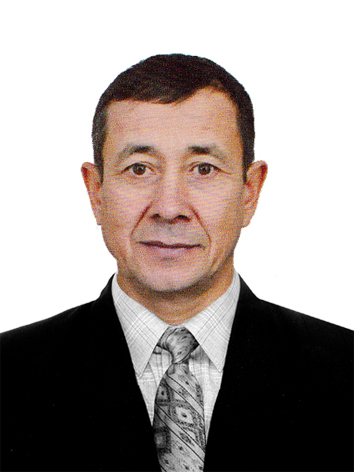 Сафин Ринат Гаднановичсот.:891723690672.«Западный»Зайнуллина, Бурганова, Вагизовых, Маршала Жукова, 90 лет ТАССР, Сосновая, М. Магдиева, К. Тинчурина, К. Гали, Березинка, Ш. Культеси, Ф. Амирхана, К. Наджми, Дружбы, Комарова, Мира, 40лет Победы, Западная, Сибирский тракт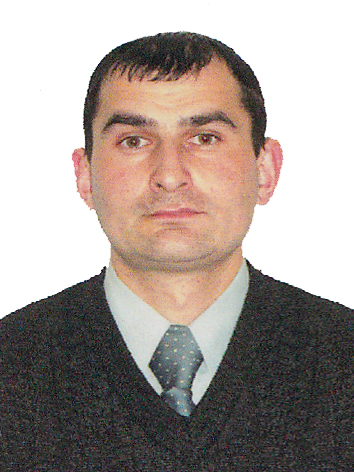 Минзин Ирек Рустемовичсот.:891791347903.«Питомник»дер. В. Бужа, с. Большие Верези, Луговая, Лесная, Озерная, Тополиная, Кленовая, Нефтебаза, Абдуллина, Крайняя;  Переулки: Лесная – 1, Лесная – 2, Лесная – 3, Лесная – 4, Мостовая, М. Галяу, Ватан, Фабричная, Железнодорожная;Переулки: Мостовая 1-й, Мостовая 2-й, Мостовая 3-й, Коммуна, Вокзальная, Агрономическая, Заречная, К.Исхакова, Татарстан, Строителей; Переулки: Татарстан 1-й, Татарстан 2-й, Строителей 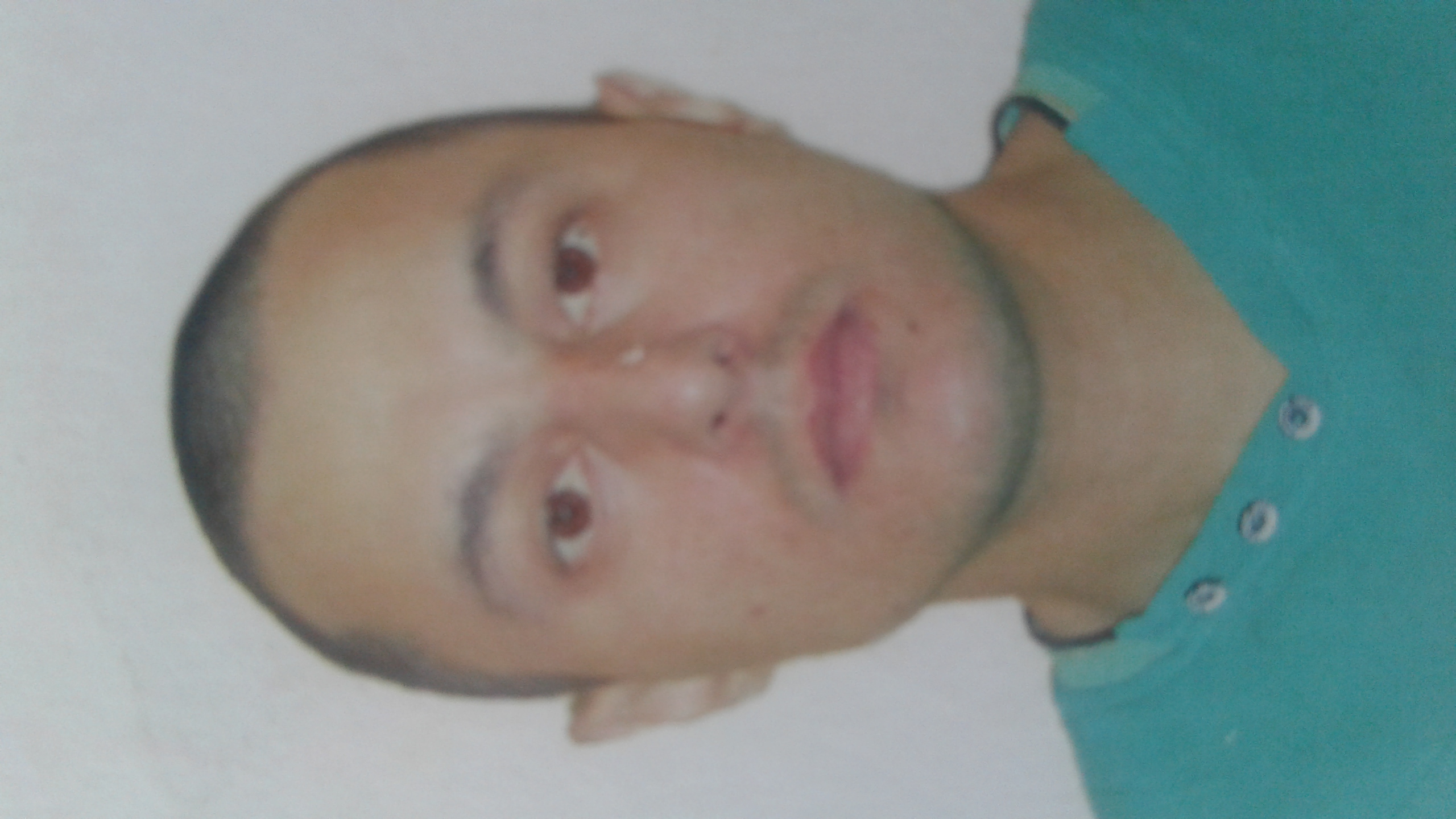 Аглиев Руслан Ахлимановичсот.:896255625254.«Центральный»Вахитова, Ежкова, Интернациональная, Подгорная, Союзная, Первомайская, Почтовая, Сызгановых, Нагорная, Нижняя, Астрономическая, Мичурина,Галактионова, Метеорологическая, М. Джалиля, Комсомольская, Садовая, Соколова, Красная, Слобода, Энергетиков, Ямашева, А. Алиша, Александрова, Свердлова, Булгар, Казанская, Майская; Переулки: Западный, Казанский, Майский, Майский 2-ой переулок, Булгар, Банковская, М. Горького, Пушкина, Заводская, Г. Камала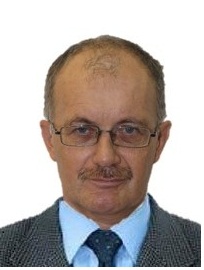 Прахов Радислав Анатольевичсот.:892724231775.«Южный»Победа, Советская, Азина, С.Сайдашева, Солнечная, Чулпан, Трудовая, Г.Тукая, Х. Такташа, Южная, Г. Сафиуллина, Цветочная, М.Лотфуллина, М. Гафури, село Старый Айван, село Тюбяк-Чекурча,65 лет Победы, Новая, 9 Мая, Каримова, Т. Гиззат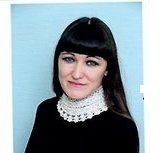 Гараева Лилия Вакифовнасот.: 89272427200